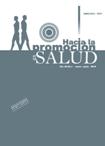 PRESENTACIÓN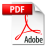 BOTÁNICA / BotanyARÁCEAS DE UN BOSQUE PREMONTANO EN LA CORDILLERA CENTRAL DE COLOMBIAARACEAE FROM A PREMONTANE FOREST IN THE CENTRAL MOUNTAINS OF COLOMBIAJulio Andrés Sierra-Giraldo, David Sanín BIOLOGÍA REPRODUCTIVA DEL BALSO BLANCO (Heliocarpus americanus L.)REPRODUCTIVE BIOLOGY OF White Balsa Wood (Heliocarpus americanus L.)Tulio César Lagos Burbano, Karen Evelin Benavides ArteagaCARACTERÍSTICAS BOTÁNICAS DE Tithonia diversifolia (ASTERALES: ASTERACEAE) Y SU USO EN LA ALIMENTACIÓN ANIMALBOTANICAL CHARACTERISTICS OF Tithonia Diversifolia (ASTERALES: ASTERACEAE) AND ITS USE IN ANIMAL DIETJulio César González-Castillo, Christine M. Hahn von-Hessberg, William Narváez-SolarteCONSERVACIÓN Y BIODIVERSIDAD EN AGROECOSISTEMAS / Conservatiti on and Biodiversity in AgroecosystemsREQUERIMIENTOS TÉRMICOS PARA EL DESARROLLO DE Amblyseius sp. (ACARI: PHYTOSEIIDAE)THERMAL REQUERIMENTS FOR THE DEVELOPMENT OF Amblyseius sp. (ACARI: PHYTOSEIIDAE)Natalia Vinasco A., Alberto Soto G., Luis Fernando Vallejo E.IMPACTO DEL FÓSFORO SUPLEMENTADO EN BOS TAURUS, SOBRE EL MEDIO AMBIENTE Y SU PRODUCCIÓNIMPACT OF SUPPLEMENTED PHOSPHORUS IN BOS TAURUS ON PRODUCTION AND ENVIRONMENTHéctor Jaime Aricapa Giraldo, Julián Estrada ÁlvarezBIOLOGÍA DEL PASADOR DEL FRUTO DEL AGUACATE Stenoma catenifer WALSINGHAM (LEPIDOPTERA: ELACHISTIDAE) Y BÚSQUEDA DE SUS POSIBLES ENEMIGOS NATURALESBIOLOGY OF THE AVOCADO FRUIT BORER Stenoma catenifer WALSINGHAM (LEPIDOPTERA: ELACHISTIDAE) AND SEARCH FOR ITS POTENTIAL NATURAL ENEMIESMarilyn Belline Manrique B., Arturo Carabalí, Takumasa Kondo, Tito Bacca ASPECTOS ECOLÓGICOS DE LAS AVES MIGRATORIAS NEÁRTICAS EN EL CAMPUS DE LA UNIVERSIDAD DEL VALLEECOLOGICAL ASPECTS OF NEARTIC MIGRANT BIRDS IN THE UNIVERSIDAD DEL VALLE CAMPUSJuan David Ardila-Téllez, Lorena Cruz-BernateZOOLOGÍA VERTEBRADOS /  Vertebrate ZoologyENSAMBLE ÍCTICO EN CORRIENTES DE AGUA DULCE DE ISLA PALMA, (BAHÍA MÁLAGA, PACÍFICO COLOMBIANO)FISH ASSEMBLAGE IN FRESHWATER STREAMS OF ISLA PALMA, BAHIA MALAGA, COLOMBIAN PACIFICDiego Fernando Cordoba , Alan GiraldoAVIFAUNA DE BOSQUE SECO SUBTROPICAL PRESENTE EN OCHO LOCALIDADES DE LA MEDIA GUAJIRA COLOMBIANASUBTROPICAL DRY FOREST BIRDS PRESENT IN EIGHT LOCATIONS OF COLOMBIAN MEDIA GUAJIRAReynaldo Arteta B., Lénix Lázaro MolinaMORFOMETRÍA DE EXCRETAS DE CUATRO ESPECIES DE ROEDORES EN UNA PLANTACIÓN FORESTAL EN LA CUENCA DEL RÍO CAUCAMORFOMETRIC COMPARISON OF THE FECES OF FOUR RODENTS SPECIES IN A FORESTAL PLANTATION IN THECAUCA RIVER WATERSHEDAbel Eduardo Rojas, Pablo Esteban Dávila, John Harold Castaño FOTOTRAMPEO DE AVES CAMINADORAS Y MAMÍFEROS ASOCIADOS EN EL PIEDEMONTE DE FARALLONES DE CALICAMERA TRAPPING FOR WALKING BIRDS AND ASSOCIATED MAMMALS IN FARALLONES DE CALI FOOTHILLSDiana Marcela Mosquera-Muñoz, Germán Corredor, Pedro Cardona, Inge ArmbrechtMAMÍFEROS DE LA HACIENDA LAS MERCEDES, UN ÁREA RURAL AL NORTE DE BOGOTÁ, COLOMBIAMAMMALS OF THE HACIENDA LAS MERCEDES, RURAL AREA IN THE NORTH OF BOGOTÁ, COLOMBIALaura Mendoza, Francisco Sánchez DISTRIBUCIÓN Y ABUNDANCIA DEL PATO DE TORRENTES Merganetta armata (AVES: ANATIDAE) EN EL RÍO QUINDÍO, COLOMBIADISTRIBUTION AND ABUNDANCE OF THE TORRENT DUCK Merganetta armata (AVES: ANATIDAE) IN THE QUINDÍO RIVER, COLOMBIALaura M. Ramírez U., Álvaro Botero B., Gustavo KattanESTUDIOS DE ORGANISMOS DEL BOSQUE HUMEDO TROPICAL / Organisms studies of the tropical rainforestVERTEBRADOS TERRESTRES DE ISLA PALMA (BAHÍA MÁLAGA, VALLE DEL CAUCA, COLOMBIA)TERRESTRIAL VERTEBRATES FROM ISLA PALMA (BAHÍA MÁLAGA, VALLE DEL CAUCA)Alan Giraldo, Mario F. Garcés-Restrepo, Andrés Quintero-Angel, Wilmar Bolívar, Jorge H. Velandia-PerillaON THE PRESENCE OF CERTAIN RARE SPECIES OF RIODINIDAE (LEPIDOPTERA: PAPILIONOIDEA) IN A FOREST FRAGMENT ON THE EASTERN SLOPE OF THE COLOMBIAN CORDILLERA ORIENTAL AND A NEW REGIONAL LISTSOBRE LA PRESENCIA DE ALGUNAS RARAS ESPECIES DE RIODINIDAE (LEPIDOPTERA: PAPILIONOIDEA) EN UN FRAGMENTO DE BOSQUE DEL PIEDEMONTE ESTE DE LA CORDILLERA ORIENTAL COLOMBIANA Y UNA NUEVA LISTA REGIONAL DE ESPECIESGregory J. Nielsen, Julián A. Salazar-E.NOTA PRELIMINAR: EL CENTRO DE INVESTIGACIONES BIOLÓGICAS DEL AMAZONAS -CIBA-, LA FUNDACIÓN IKOZOA Y COMENTARIOS SOBRE UN ANILLO MIMÉTICO EN RHOPALOCERA (LEPIDOPTERA)PRELIMINARY NOTE: THE BIOLOGICAL RESEARCH CENTER OF THE AMAZON -CIBA-, IKOZOA FOUNDATION AND COMMENTS ON A MIMETIC RING IN BUTTERFLIES (LEPIDOPTERA: RHOPALOCERA) Julián A. Salazar-E.ZOOLOGÍA INVERTEBRADOS / Invertebrate ZoologyUNA NUEVA SUBESPECIE DE Morpho niepelti RÖBER PARA COLOMBIAA NEW SUBSPECIES OF Morpho niepelti FOR COLOMBIAGabriel Rodríguez, Carlos RodríguezMANTIDOFAUNA (INSECTA: MANTODEA) EN FRAGMENTOS DE BOSQUE SECO TROPICAL (BS-T) EN EL DEPARTAMENTO DEL ATLÁNTICO (COLOMBIA)MANTIDS FAUNA (INSECTA: MANTODEA) IN DRY TROPICAL FOREST FRAGMENTS (DTF) IN THE DEPARTMENT OF ATLANTICO (COLOMBIA).Luis Andrés Arteaga B., Ana Cristina de la Parra G., María Carolina Medellín R., Neis José Martínez H. CONTRIBUCIÓN AL CONOCIMIENTO DE LAS ESPECIES DEL GÉNERO Siseme WESTWOOD, 1851 EN COLOMBIA (LEPIDOPTERA: RIODINIDAE)CONTRIBUTION TO THE KNOWLEDGE OF THE SPECIES OF GENUS SISEME WESTWOOD, 1851 (LEPIDOPTERA: RIODINIDAE), IN COLOMBIAJulián A. Salazar-E., Gabriel Rodríguez, Luis M. Constantino, Cristóbal Ríos Málaver CICLO DE VIDA Y ECOLOGÍA DE Panyapedaliodes drymaea, HEWITSON 1858 (NYMPHALIDAE: SATYRINAE PRONOPHILINA) EN CUNDINAMARCA (COLOMBIA)LIFE CYCLE AND ECOLOGY OF Panyapedaliodes drymaea, HEWITSON 1858. (NYMPHALIDAE: Satyrinae Pronophilina) IN CUNDINAMARCA (COLOMBIA)Fredy Montero Abril, Maira Ortiz PérezNOVEDADES EN HISTORIA NATURAL / NATURAL HISTORY NEWS